I. DEFINICIÓN DEL PROBLEMA Y OBJETIVOS GENERALES DE LA PROPUESTA DE REGULACIÓN.II. ANÁLISIS DE ALTERNATIVAS A PROPÓSITO DE LA PROPUESTA DE REGULACIÓN.III. IMPACTO DE LA PROPUESTA DE REGULACIÓN.IV. CUMPLIMIENTO, APLICACIÓN Y EVALUACIÓN DE LA PROPUESTA DE REGULACIÓN.V. CONSULTA PÚBLICA DE LA PROPUESTA DE REGULACIÓN O DE ASUNTOS RELACIONADOS CON LA MISMA.VI. BIBLIOGRAFÍA O REFERENCIAS DE CUALQUIER ÍNDOLE QUE SE HAYAN UTILIZADO EN LA ELABORACIÓN DE LA PROPUESTA DE REGULACIÓN.Unidad Administrativa o Coordinación General del Instituto:Unidad de Concesiones y Servicios Título de la propuesta de regulación:ACUERDO MEDIANTE EL CUAL EL PLENO DEL INSTITUTO FEDERAL DE TELECOMUNICACIONES MODIFICA LAS REGLAS DE CARÁCTER GENERAL QUE ESTABLECEN LOS PLAZOS Y REQUISITOS PARA EL OTORGAMIENTO DE LAS AUTORIZACIONES EN MATERIA DE TELECOMUNICACIONES Y RADIODIFUSIÓN.Título de la propuesta de regulación:ACUERDO MEDIANTE EL CUAL EL PLENO DEL INSTITUTO FEDERAL DE TELECOMUNICACIONES MODIFICA LAS REGLAS DE CARÁCTER GENERAL QUE ESTABLECEN LOS PLAZOS Y REQUISITOS PARA EL OTORGAMIENTO DE LAS AUTORIZACIONES EN MATERIA DE TELECOMUNICACIONES Y RADIODIFUSIÓN.Responsable de la propuesta de regulación:Nombre: Jocabed García VillarealTeléfono: 4323Correo electrónico:jocabed.garcia@ift.org.mx Fecha de elaboración del análisis de impacto regulatorio:23/01/2024Responsable de la propuesta de regulación:Nombre: Jocabed García VillarealTeléfono: 4323Correo electrónico:jocabed.garcia@ift.org.mx En su caso, fecha de inicio y conclusión de la consulta pública:11/07/2024 a 21/08/20241.- ¿Cuál es la problemática que pretende prevenir o resolver la propuesta de regulación?Detalle: i) el o (los) mercado(s) a regular; ii) sus condiciones actuales y sus principales fallas; y, iii) la afectación ocurrida a los consumidores, usuarios, audiencias, población indígena y/o industria del sector de telecomunicaciones y radiodifusión. Proporcione evidencia empírica que permita dimensionar la problemática, así como sus fuentes para ser verificadas.El artículo 171 de la Ley Federal de Telecomunicaciones y Radiodifusión (Ley) dispone que el Instituto Federal de Telecomunicaciones (Instituto) establecerá las reglas de carácter general para definir los requisitos y plazos para que los interesados soliciten las autorizaciones a las que se refiere el artículo 170 de la propia Ley, a saber: i) Establecer y operar o explotar una comercializadora de servicios de telecomunicaciones sin tener el carácter de concesionario (Comercializadoras); ii) Instalar, operar o explotar estaciones terrenas para transmitir señales satelitales (Autorizaciones de Estaciones Terrenas); iii) Instalar equipos de telecomunicaciones y medios de transmisión que crucen las fronteras del país (Cruces Transfronterizos); iv) Explotar los derechos de emisión y recepción de señales y bandas de frecuencias asociados a sistemas satelitales extranjeros que cubran y puedan prestar servicios en el territorio nacional (Autorización de Aterrizaje de Señales); y, v) Utilizar temporalmente bandas del espectro para visitas diplomáticas.El 24 de julio de 2015 se publicaron en el Diario Oficial de la Federación (DOF) las “Reglas de carácter general que establecen los plazos y requisitos para el otorgamiento de autorizaciones en materia de telecomunicaciones establecidas en la Ley Federal de Telecomunicaciones y Radiodifusión” (Reglas de Autorizaciones), emitidas por el Instituto y las cuales en su artículo Cuarto Transitorio establecen que deberán ser revisadas al menos cada dos años, a partir de su publicación en el DOF, con la finalidad de evaluar su eficacia y eficiencia. En ese sentido, se llevaron a cabo diversas modificaciones a las Reglas de Autorizaciones, mismas que se publicaron en el DOF el 7 de junio de 2018, para atender diversas problemáticas detectadas durante la aplicación de dicho instrumento jurídico, llevando a cabo una simplificación administrativa, al suprimir diversos requisitos. Ahora bien, las modificaciones propuestas en esta ocasión a las Reglas de Autorizaciones derivan de una mejora para la sustanciación y resolución de trámites relacionados con las autorizaciones a que se refiere el artículo 170 de la Ley, y con ello, incrementar la eficiencia, eficacia, seguridad jurídica, claridad y transparencia en la resolución de dichos trámites, atendiendo a lo previsto en los Lineamientos para la sustanciación de los trámites y servicios que se realicen ante el Instituto Federal de Telecomunicaciones, a través de la Ventanilla Electrónica (Lineamientos de Ventanilla Electrónica) publicados en el DOF el 5 de noviembre de 2019. Asimismo, se busca dar mayor claridad a la sustanciación de los trámites, haciendo una mejora administrativa que evite confusión a los particulares y se armonice la tramitación de autorizaciones ante el Instituto. Por otra parte, es de señalar que las Disposiciones Regulatorias en materia de Comunicación Vía Satélite (Disposiciones Regulatorias) se publicaron en el DOF el 23 de enero de 2023, las cuales regulan, entre otras figuras jurídicas, las Autorizaciones de Aterrizaje de Señales, y las Autorizaciones de Estaciones Terrenas por lo que las Reglas de Autorizaciones deben ajustarse con dicho instrumento jurídico, buscando aplicar un marco regulatorio concorde, para evitar una doble regulación que cause confusiones a los particulares, así como posibles barreras a la competencia y libre concurrencia, generando con ello armonización entre los instrumentos jurídicos emitidos por el Pleno del Instituto, que tengan como consecuencia crear condiciones de mayor competencia en el mercado. Por lo que hace a la modificación de los formatos existentes, se busca actualizarlos conforme a las modificaciones propuestas a las Reglas de Autorizaciones, con el objeto de ejercer la simplificación administrativa como herramienta para hacer eficiente, agilizar e incluso transparentar la gestión de los procesos relacionados con los trámites, de manera que puedan ser utilizados por cualquier persona física o moral, a efecto de que les oriente y facilite la presentación de los diversos trámites (presentación de solicitudes, avisos e informes) ante el Instituto.Así mismo, se crea el formato IFT-INFORMES/AVISOS, para el caso en que se requiera dar aviso o informar al Instituto cuando se esté en los siguientes supuestos: Informe semestral para Estaciones Terrenas Transmisoras; Aviso en caso de supresiones, reemplazos, operación en órbita inclinada o Reubicación de Satélites, que no impliquen modificaciones a las características técnicas objeto de la Autorización de Aterrizaje de Señales; Aviso de conclusión de la etapa de Notificación del Expediente Satelital ante la Unión Internacional de Telecomunicaciones; Aviso para integrar ETT con características técnicas iguales a las autorizadas y con la misma ubicación; Aviso ETT cuando se modifique el Satélite o la Posición Orbital Geoestacionaria; Aviso de supresión de Estaciones Terrenas Transmisoras, previsto en las reglas 8, 9, 9 Bis, 10 y 13.2.- Según sea el caso, conforme a lo señalado por los artículos 51 de la Ley Federal de Telecomunicaciones y Radiodifusión y 12, fracción XXII, de la Ley Federal de Competencia Económica, ¿considera que la publicidad de la propuesta de regulación pueda comprometer los efectos que se pretenden prevenir o resolver con su entrada en vigor?En caso de que la respuesta sea afirmativa, justifique y fundamente la razón por la cual su publicidad puede comprometer los efectos que se pretenden lograr con la propuesta regulatoria:3.- ¿En qué consiste la propuesta de regulación e indique cómo incidirá favorablemente en la problemática antes descrita y en el desarrollo eficiente de los distintos mercados de los sectores de telecomunicaciones y radiodifusión, antes identificados?Describa los objetivos de la propuesta de regulación y detalle los efectos inmediatos y posteriores que se esperan a su entrada en vigor.Las Reglas de Autorizaciones, regulan los plazos y requisitos a que deben sujetarse las solicitudes de autorizaciones a que se refiere el artículo 170 de la Ley. De su análisis y revisión se observó que se requiere de diversas precisiones en su texto; muchas de esas precisiones se derivan de lo previsto en los Lineamientos de Ventanilla Electrónica, los cuales tienen por objeto establecer las disposiciones que norman la forma de presentación y sustanciación de trámites y servicios que brinda el Instituto, para fortalecer su gestión por medios electrónicos, en ese sentido las Reglas de Autorizaciones deben ser acordes con dichos Lineamientos e incrementar con ello la eficiencia, eficacia, seguridad jurídica, claridad y transparencia en la resolución y prestación de los mismos, así como precisar y facilitar las acciones y obligaciones que pudieran derivar del otorgamiento de dichas autorizaciones.Por su parte, las reglas relacionadas con las Autorizaciones de Aterrizaje de Señales y las Autorizaciones de Estaciones Terrenas Transmisoras, se observa que deben estar en concordancia con los supuestos previstos para dichas figuras jurídicas en las Disposiciones Regulatorias, esto es tanto para su obtención como para las obligaciones de los autorizados derivadas de dicha obtención/otorgamiento. Es de mencionar que, con estas modificaciones a las Reglas de Autorizaciones, se busca facilitar el trámite de las autorizaciones a que se refiere el artículo 170 de la Ley, modificando los formatos de trámite previamente emitidos. Se considera que las modificaciones implementadas eliminan barreras a la entrada, y fomentan con ellas la competencia en este sector.4.- Identifique los grupos de la población, de consumidores, usuarios, audiencias, población indígena y/o industria del sector de telecomunicaciones y radiodifusión que serían impactados por la propuesta de regulación.Describa el perfil y la porción de la población que será impactada por la propuesta de regulación. Precise, en su caso, la participación de algún Agente Económico Preponderante o con Poder Sustancial de Mercado en la cadena de valor. Seleccione los subsectores y/o mercados que se proponen regular. Agregue las filas que considere necesarias.5.- Refiera el fundamento jurídico que da origen a la emisión de la propuesta de regulación y argumente si sustituye, complementa o elimina algún otro instrumento regulatorio vigente, de ser así, cite la fecha de su publicación en el Diario Oficial de la Federación.El artículo 171 de la Ley establece que el Instituto deberá emitir las reglas de carácter general que establezcan los requisitos y plazos para solicitar las autorizaciones a que se refiere el artículo 170. Asimismo, el Transitorio Cuarto de las Reglas de Autorizaciones establecen que estas deberán modificarse cuando menos cada dos años, contados a partir de su publicación para evaluar su eficacia y eficiencia. Estas modificaciones complementan y armonizan las Reglas de Autorizaciones con otros instrumentos jurídicos, a saber, los Lineamientos de Ventanilla Electrónica y las Disposiciones Regulatorias.Cabe señalar que los Lineamientos de Ventanilla electrónica, como se mencionó, se publicaron en el DOF el 5 de noviembre de 2019, y su modificación el 23 de enero de 2023; las Disposiciones Regulatorias se publicaron en el DOF el 23 de enero de 2023. 6.- Para solucionar la problemática identificada, describa las alternativas valoradas y señale las razones por las cuales fueron descartadas, incluyendo en éstas las ventajas y desventajas asociadas a cada una de ellas.Seleccione las alternativas aplicables y, en su caso, seleccione y describa otra. Considere al menos tres opciones entre las cuales se encuentre la opción de no intervención. Agregue las filas que considere necesarias.7.- Incluya un comparativo que contemple las regulaciones implementadas en otros países a fin de solventar la problemática antes detectada o alguna similar.Refiera por caso analizado, la siguiente información y agregue los que sean necesarios:El análisis comparativo internacional se llevó a cabo en los Análisis de Impacto Regulatorio que acompañaron la emisión de los Lineamientos de Ventanilla Electrónica y las Disposiciones Regulatorias en materia de Comunicación Vía Satélite, mismos que pueden ser consultados en las ligas siguientes:https://www.ift.org.mx/industria/consultas-publicas/consulta-publica-sobre-los-lineamientos-para-la-sustanciacion-de-los-tramites-y-servicios-que-sehttps://www.ift.org.mx/industria/consultas-publicas/disposiciones-regulatorias-en-materia-de-recursos-orbitales-y-comunicaciones-satelite8.- Refiera los trámites que la regulación propuesta crea, modifica o elimina.Este apartado será llenado para cada uno de los trámites que la regulación propuesta origine en su contenido o modifique y elimine en un instrumento vigente. Agregue los apartados que considere necesarios.Trámite 1.Trámite 2Trámite 3Trámite 4Trámite 5Trámite 6Trámite 7Trámite 8Trámite 9Detalle, para cada uno de los trámites que la propuesta de regulación contiene, el proceso interno que generará en el Instituto*Agregue las filas que considere necesarias.*Agregue las filas que considere necesarias.*Agregue las filas que considere necesarias.*Agregue las filas que considere necesarias.*Agregue las filas que considere necesarias.*Agregue las filas que considere necesarias.*Agregue las filas que considere necesarias.*Agregue las filas que considere necesarias.*Agregue las filas que considere necesarias.9.- Identifique las posibles afectaciones a la competencia que la propuesta de regulación pudiera generar a su entrada en vigor.10.- Describa las obligaciones, conductas o acciones que deberán cumplirse a la entrada en vigor de la propuesta de regulación (acción regulatoria), incluyendo una justificación sobre la necesidad de las mismas.Por cada acción regulatoria, describa el o lo(s) sujeto(s) obligado(s), artículo(s) aplicable(s) de la propuesta de regulación, incluyendo, según sea el caso, la justificación técnica, económica y/o jurídica que corresponda. Asimismo, justifique las razones por las cuales es deseable aplicar aquellas acciones regulatorias que restringen o afectan la competencia y/o libre concurrencia para alcanzar los objetivos de la propuesta de regulación. Seleccione todas las que resulten aplicables y agregue las filas que considere necesarias.11.- Señale y describa si la propuesta de regulación incidirá en el comercio nacional e internacional.Seleccione todas las que resulten aplicables y agregue las filas que considere necesarias. 12. Indique si la propuesta de regulación reforzará algún derecho de los consumidores, usuarios, audiencias, población indígena, grupos vulnerables y/o industria de los sectores de telecomunicaciones y radiodifusión.No aplica 13.- Indique, por grupo de población, los costos y los beneficios más significativos derivados de la propuesta de regulación. Para la estimación cuantitativa, asigne un valor en pesos a las ganancias y pérdidas generadas con la regulación propuesta, especificando lo conducente para cada tipo de población afectada. Si su argumentación es no cuantificable, indique las imposiciones o las eficiencias generadas con la regulación propuesta. Agregue las filas que considere necesarias.14.- Describa los recursos que se utilizarán para la aplicación de la propuesta de regulación.Seleccione los aplicables. Agregue las filas que considere necesarias.14.1.- Describa los mecanismos que la propuesta de regulación contiene para asegurar su cumplimiento, eficiencia y efectividad. Seleccione los aplicables y, en su caso, enuncie otros mecanismos a utilizar. Agregue las filas que considere necesarias.15.- Explique los métodos que se podrían utilizar para evaluar la implementación de la propuesta de regulación.Seleccione el método aplicable y, en su caso, enuncie los otros mecanismos de evaluación a utilizar. Agregue las filas que considere necesarias.Señale si la propuesta de regulación podría ser evaluada con la construcción de un indicador o con la utilización de una variable estadística determinada, así como su intervalo de revisión. Agregue las filas que considere necesarias.16.- Solo en los casos de una consulta pública de integración o de evaluación para la elaboración de una propuesta de regulación, seleccione y detalle. Agregue las filas que considere necesarias.17.- Enumere las fuentes académicas, científicas, de asociaciones, instituciones privadas o públicas, internacionales o gubernamentales consultadas en la elaboración de la propuesta de regulación:https://www.ift.org.mx/industria/reglas-para-el-otorgamiento-de-autorizaciones-en-materia-de-telecomunicaciones https://www.ift.org.mx/sites/default/files/conocenos/pleno/sesiones/acuerdoliga/dofpift210819394acc.pdfhttps://www.dof.gob.mx/nota_detalle.php?codigo=5677587&fecha=23/01/2023#gsc.tab=0 https://www.ift.org.mx/industria/consultas-publicas/consulta-publica-sobre-los-lineamientos-para-la-sustanciacion-de-los-tramites-y-servicios-que-sehttps://www.ift.org.mx/industria/consultas-publicas/disposiciones-regulatorias-en-materia-de-recursos-orbitales-y-comunicaciones-satelitehttps://inventariotramites.ift.org.mx/mitweb/#!/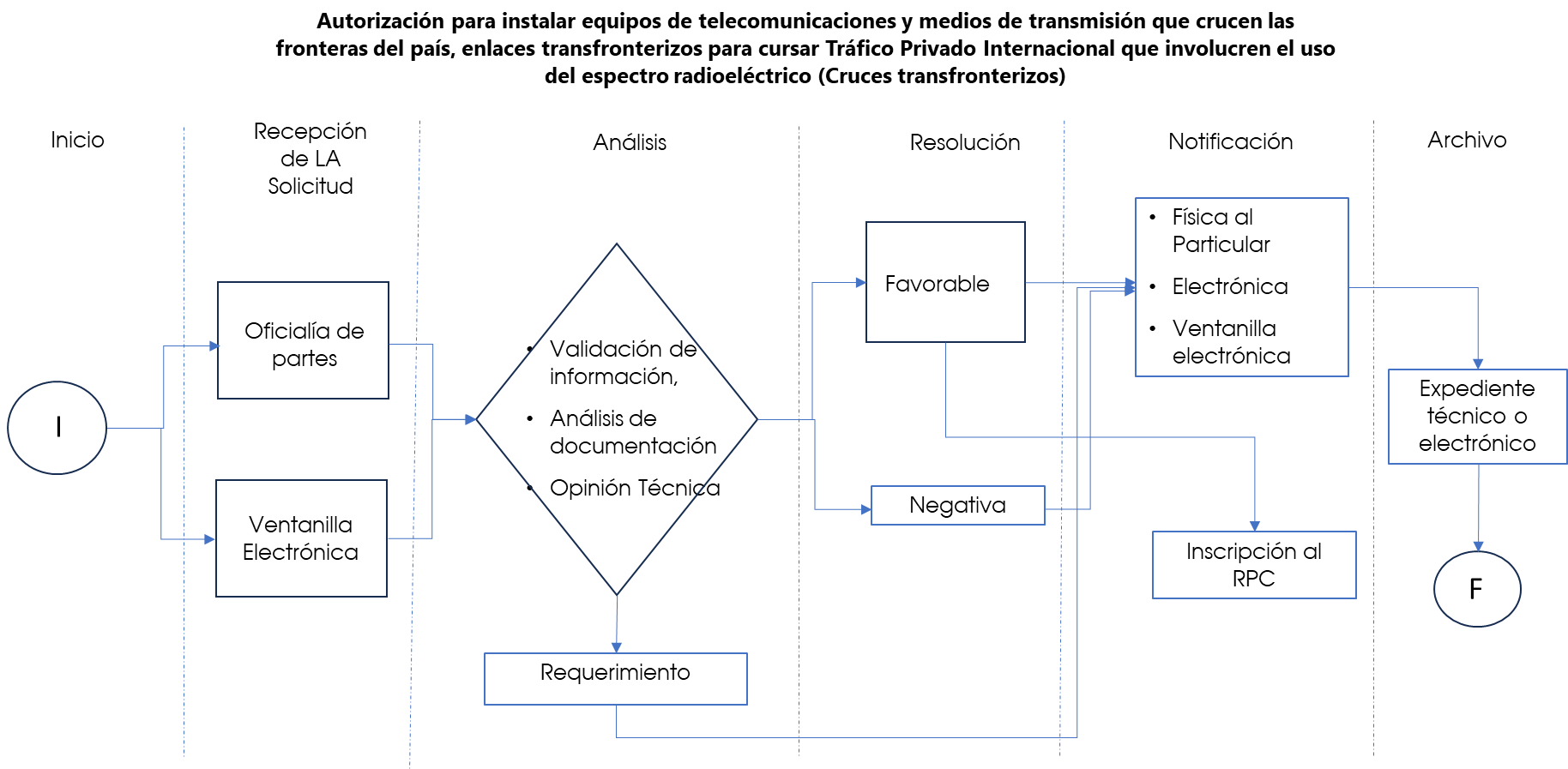 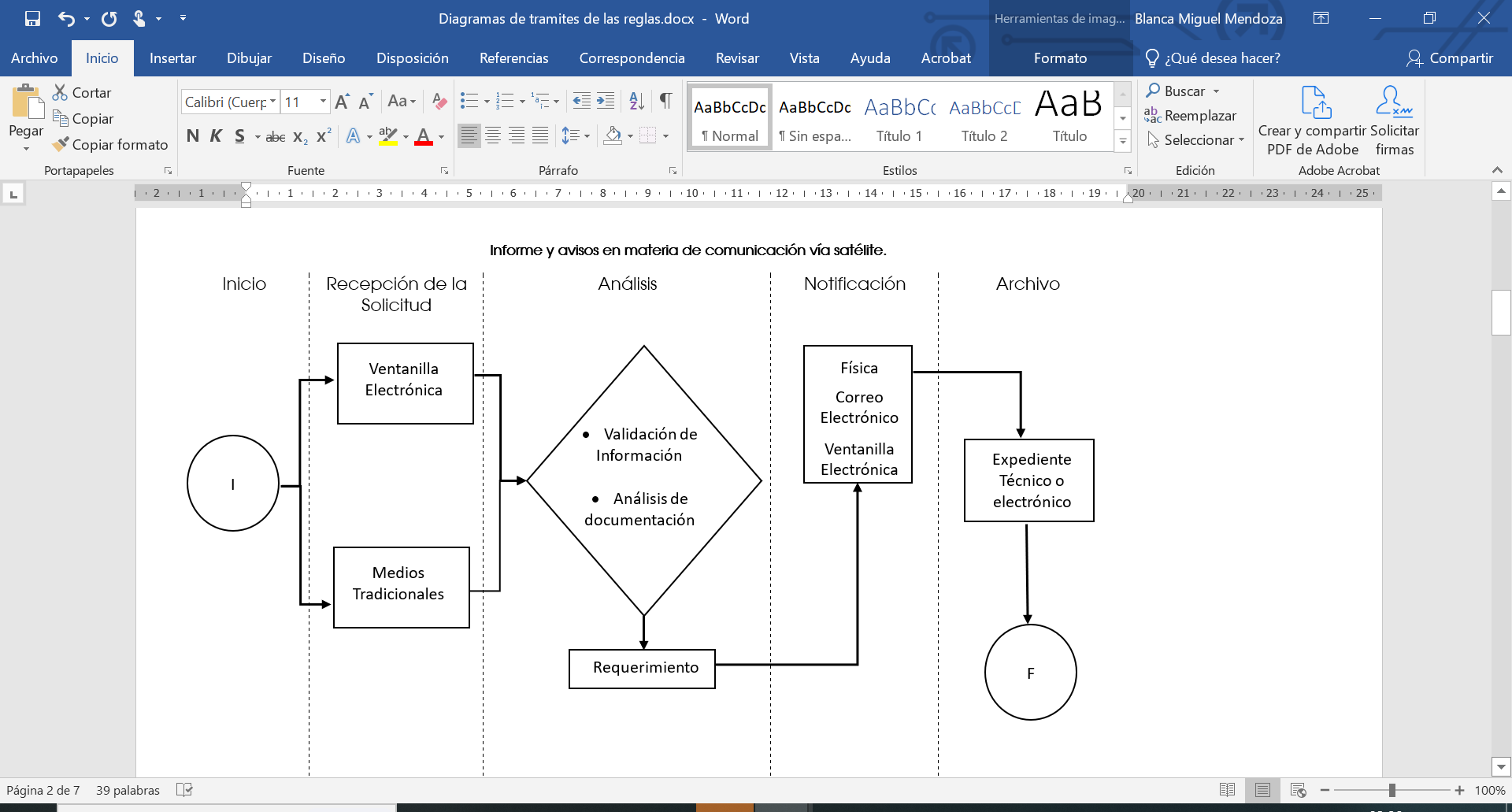 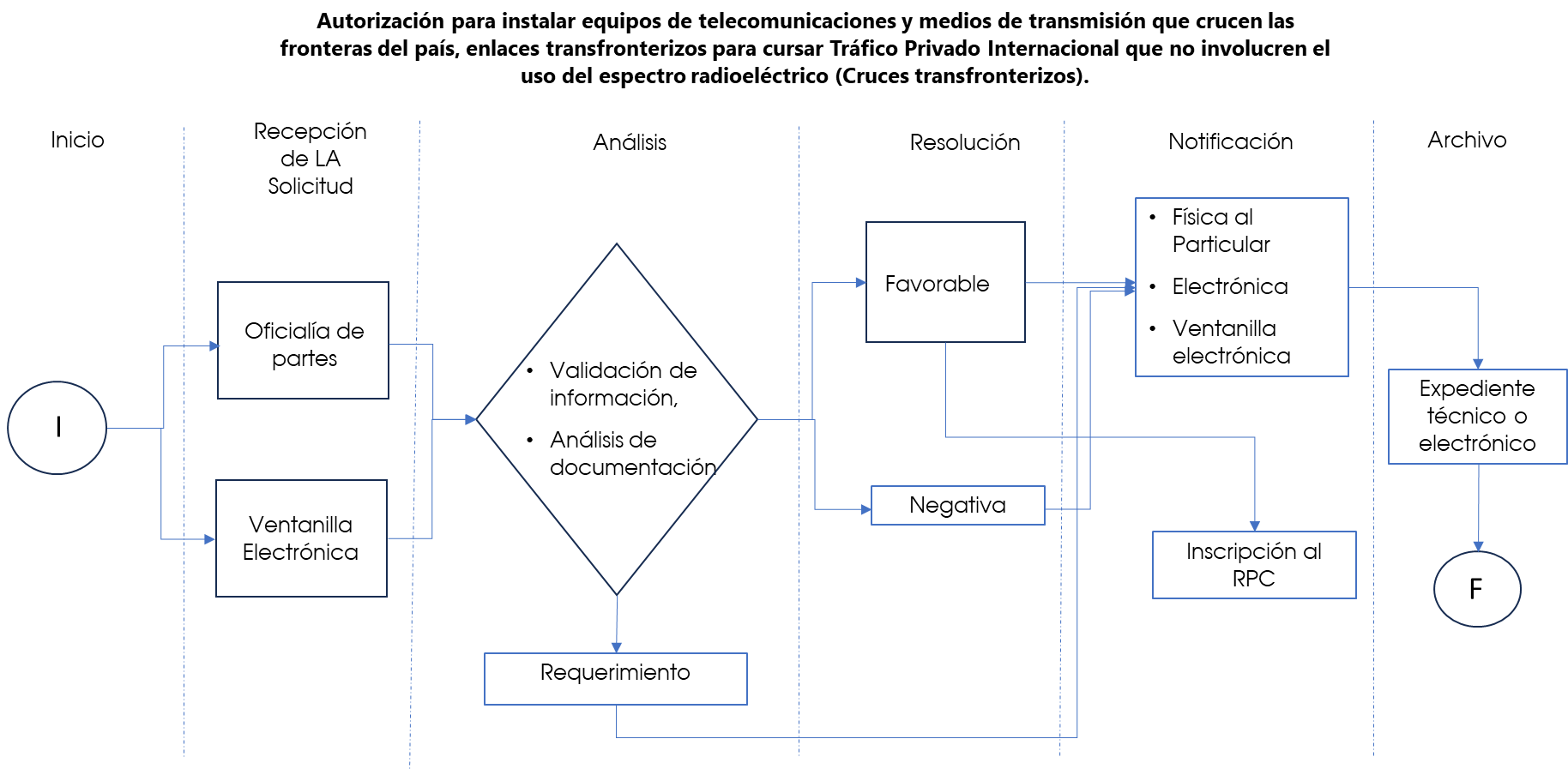 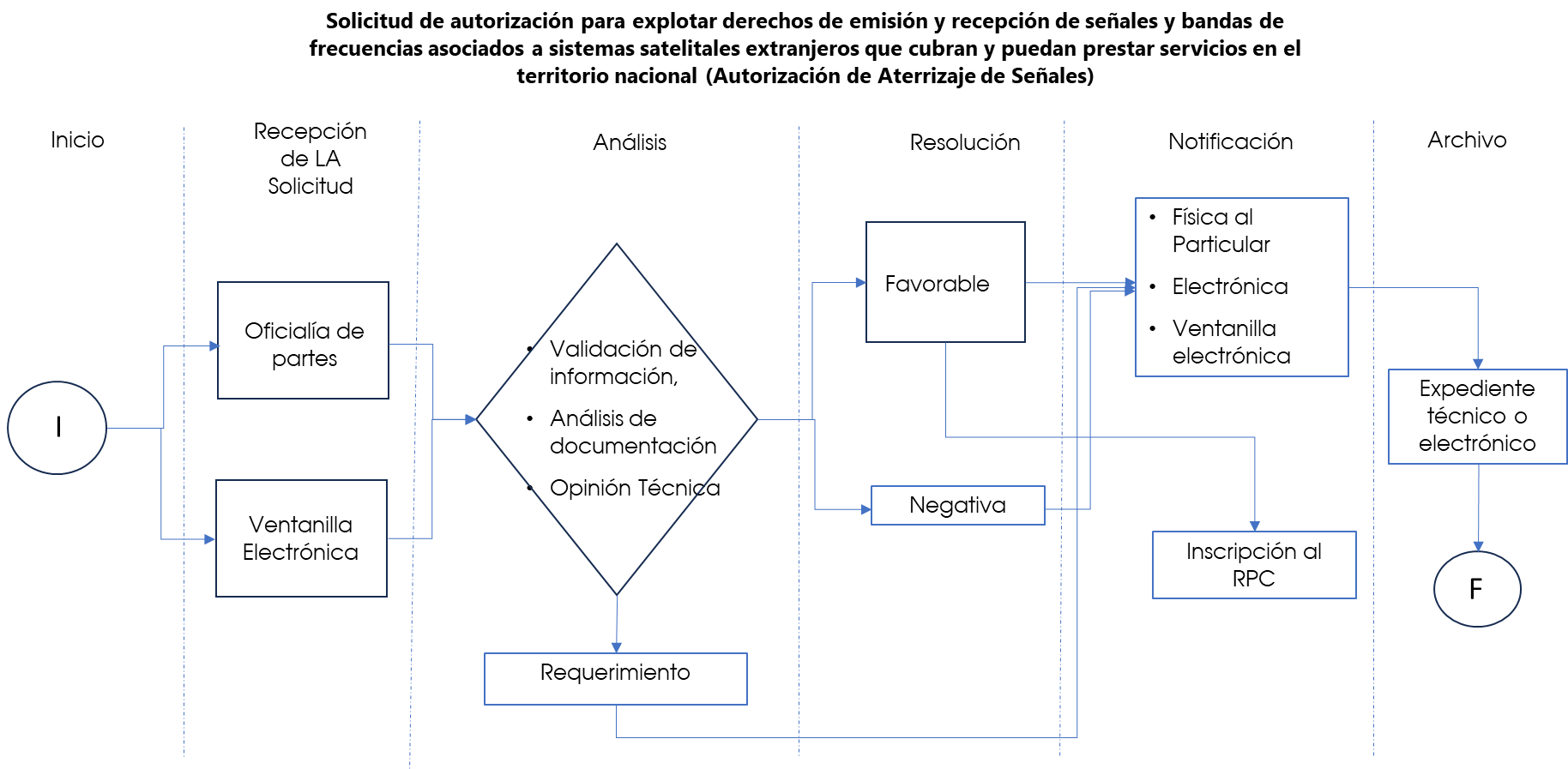 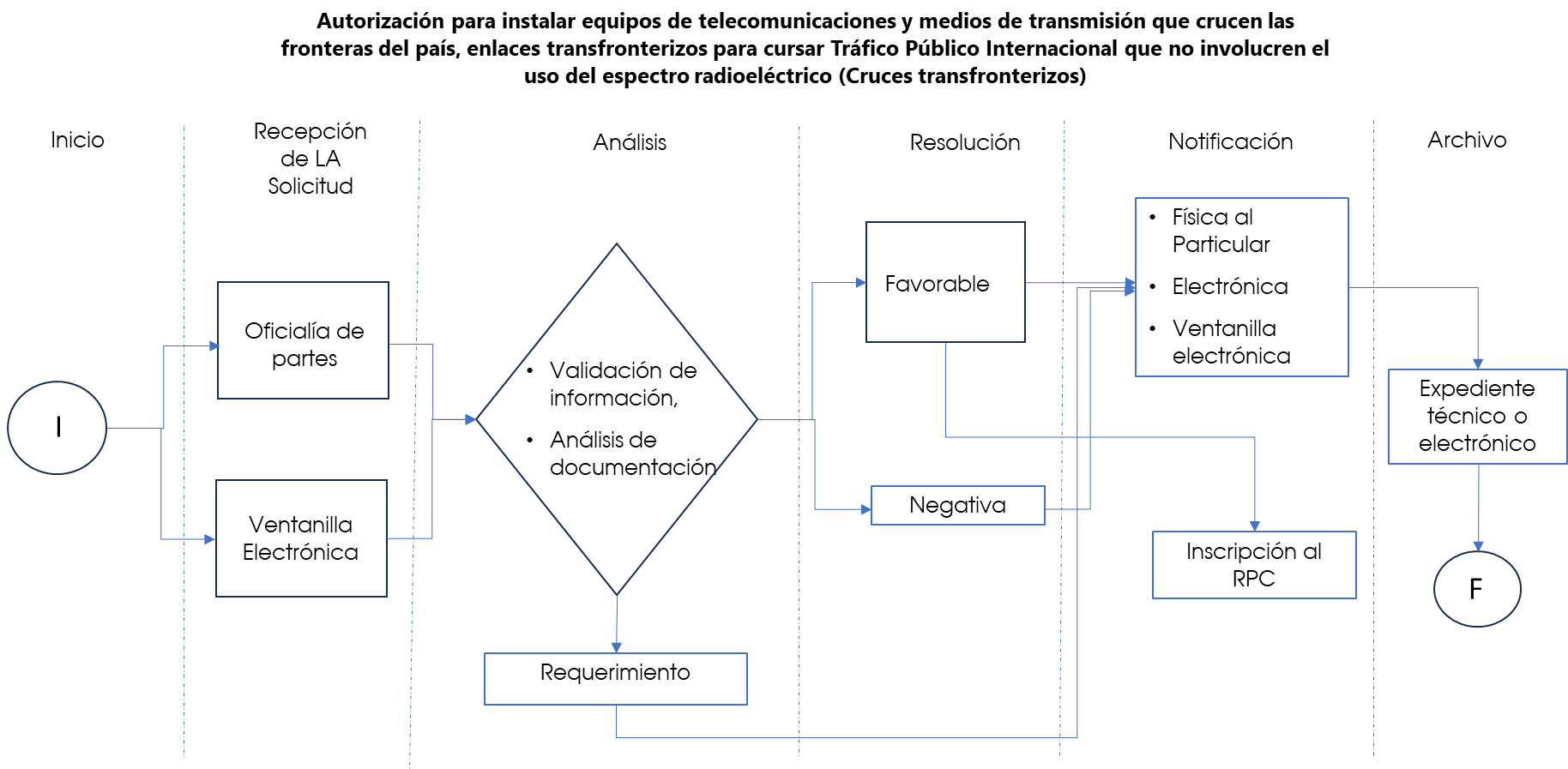 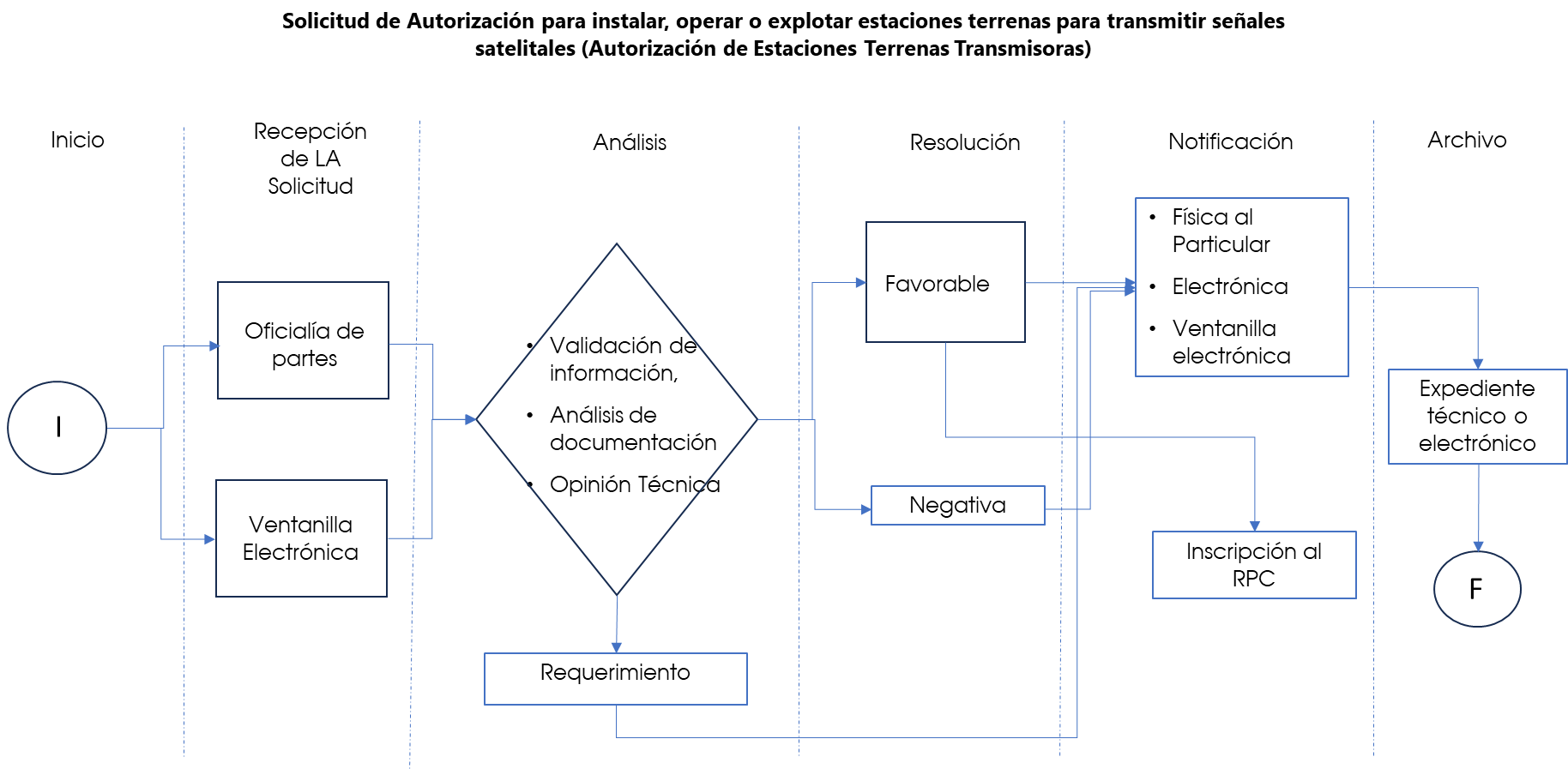 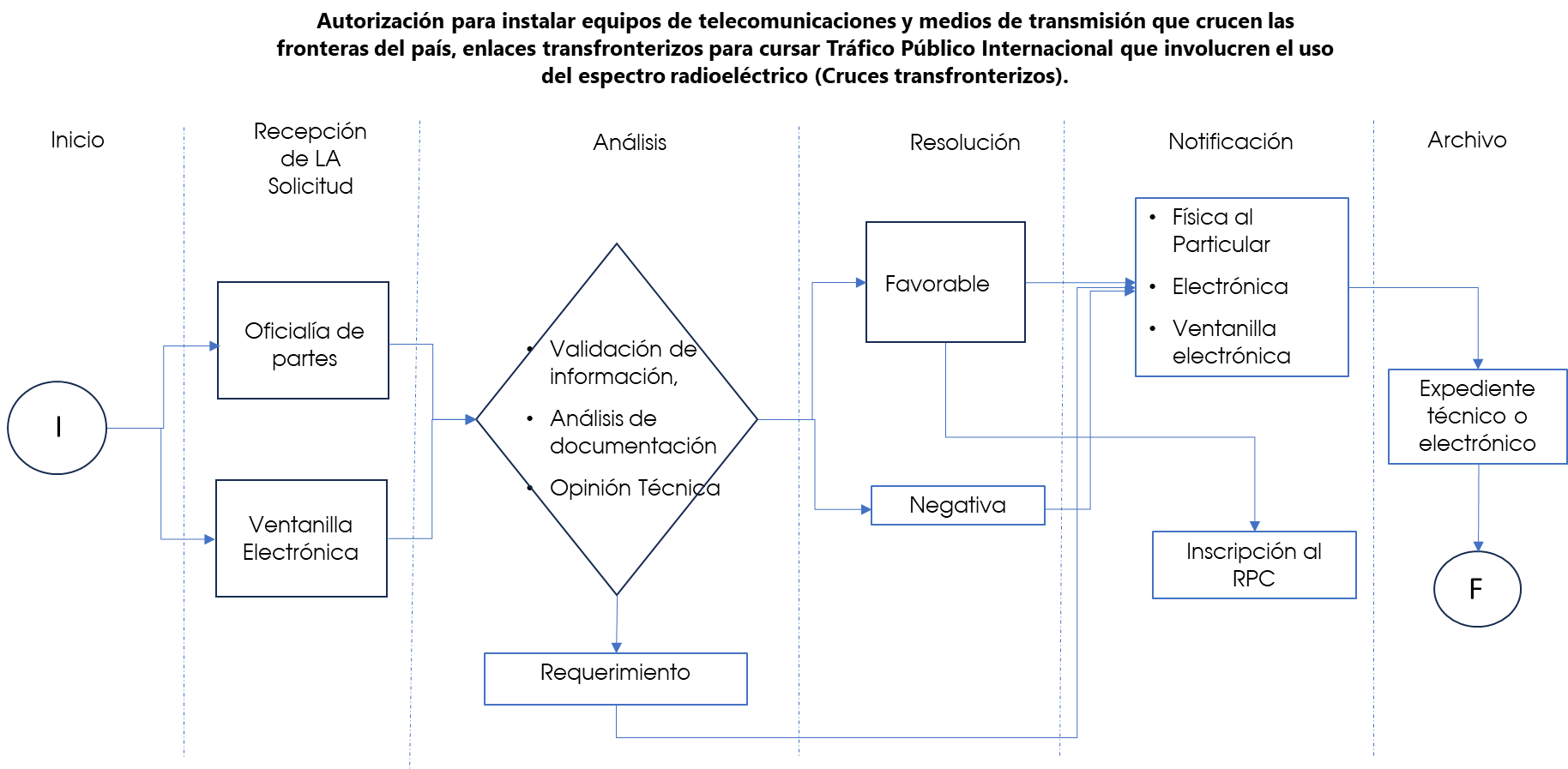 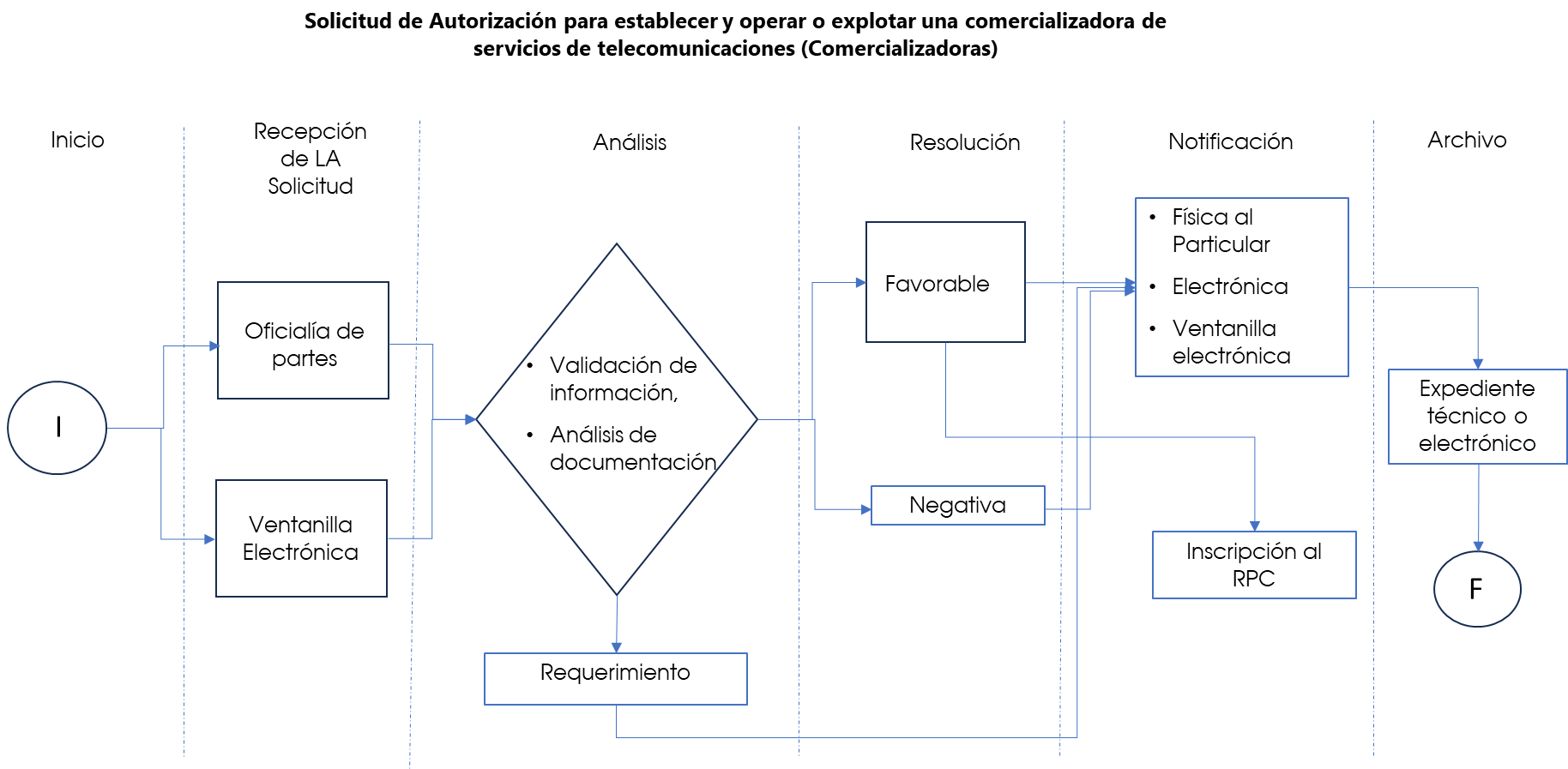 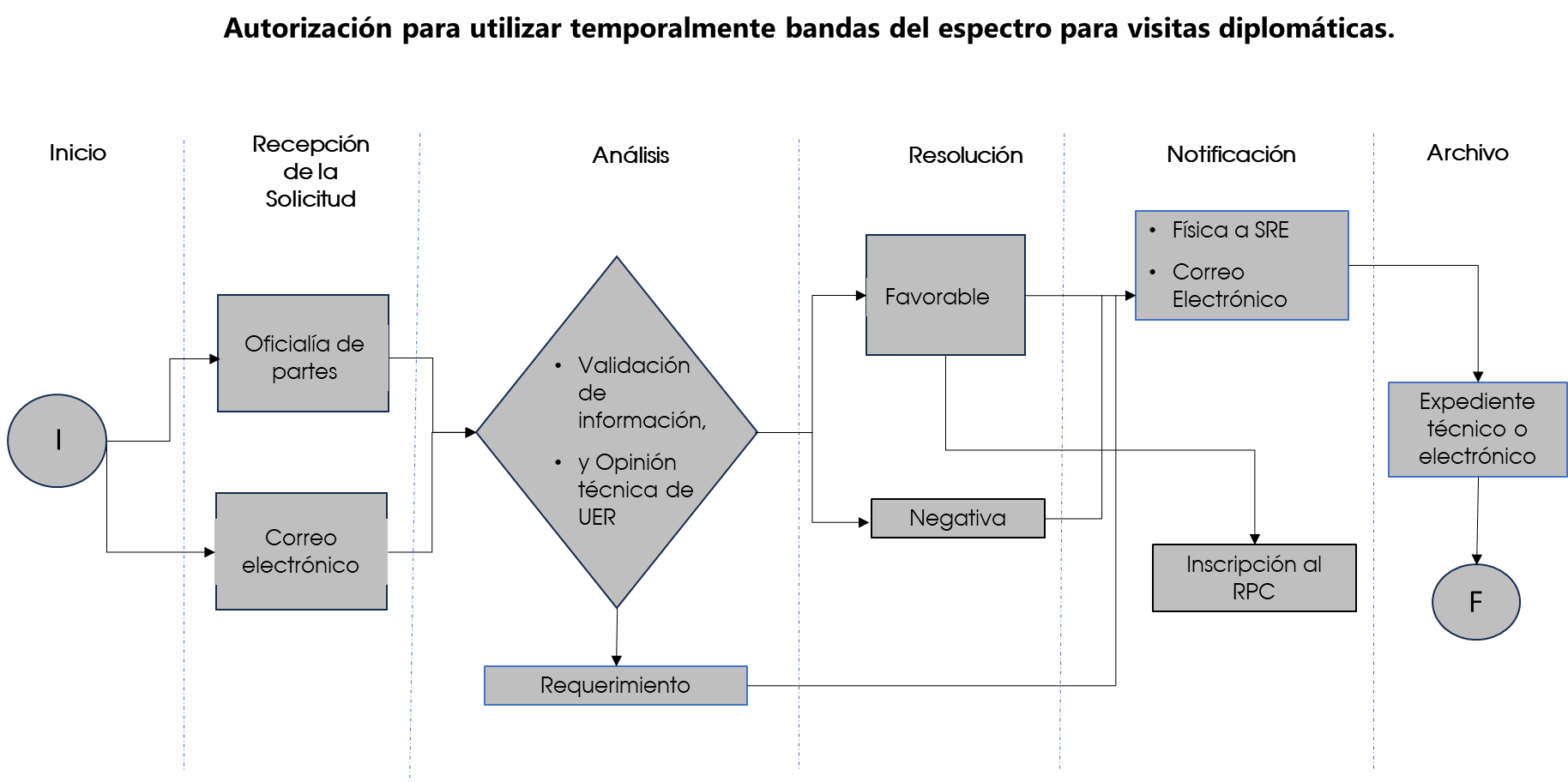 